District Literacy Seminar at Clifton Springs HospitalINTERNATIONAL LITERACY GOALSEVERY CLUB A LITERACY PROJECTEVERY DISTRICT A LITERACY SEMINAREVERY CONFERENCE A LITERACY SESSIONEVERY GOVERNOR A LITERACY AWARDOBSERVE INTERNATIONAL LITERACY DAYEVERY CLUB SEEK OPPOURTUNITIES……IN THEIR COMMUNITY FOR LITERACY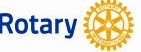        COMMITTEE MEMBERSPam Dean  (Chair)                      mesunshine1@msn.comMaryann Mady       mamady@rochester.rr.comTracy Wooden                     tmw042@gmail.comEllen Hughes                                  ellenhughes13-14@rochester.rr.comMary Merritt          rmerrit1@rochester.rr.comJoAnn Terry                             jotee218@aol.comAnn Demers               ann_demers@hotmail.comDebbie Hughes                deblung@hotmail.comLinda Ann Goodrum lindagoodrum@gmail.comNancy Aumann    naumann@rochester.rr.comScott MacDonell  smacdone@rochester.rr.comRuth Cronkwright  rconkwright@rochester.rr.comBill Dean                  pastpres2004_5@msn.com  Literacy is COOL & So IsREADING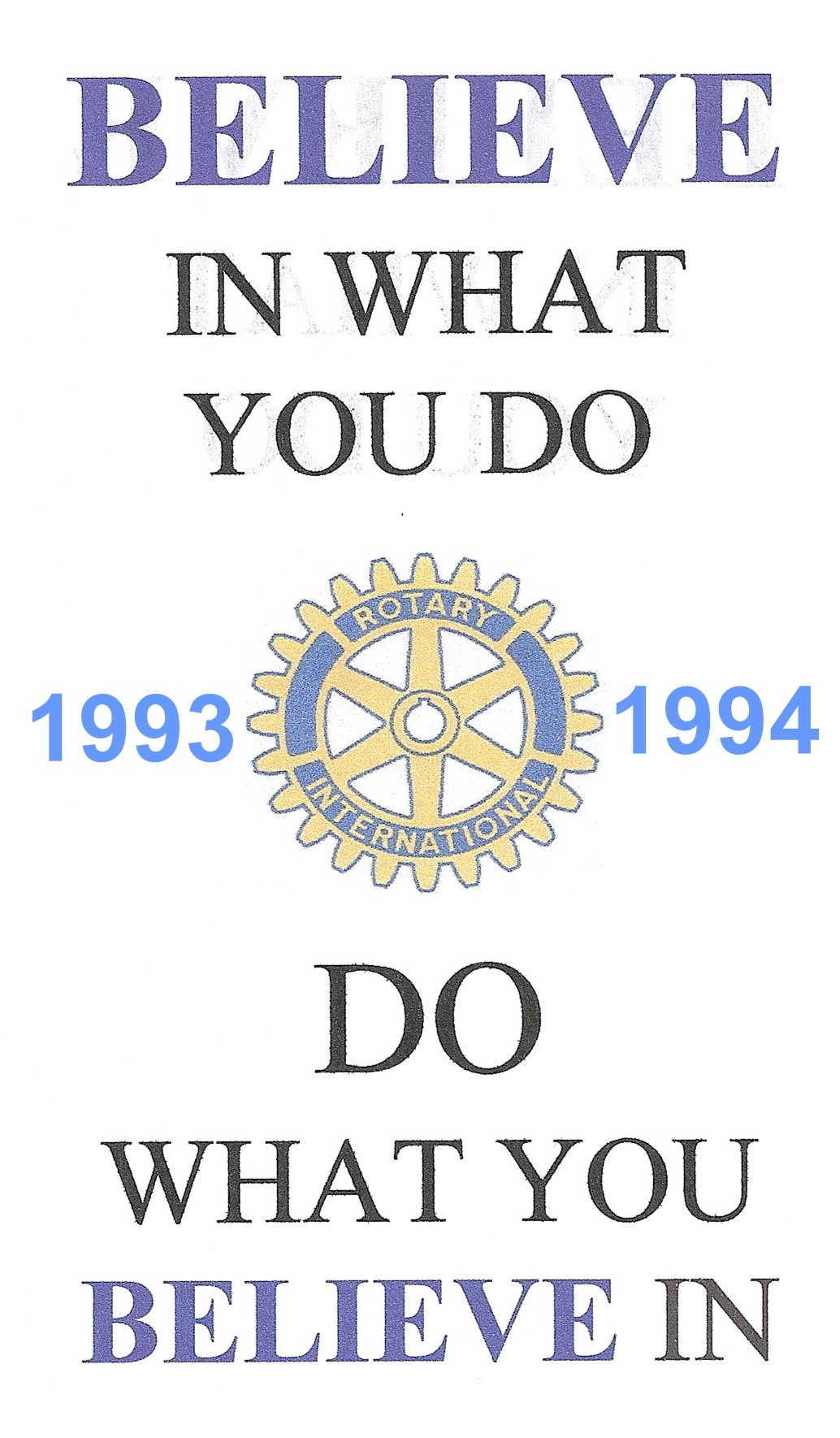 THIS IS WHAT WE DO…_________________________________________________           2002-2003                        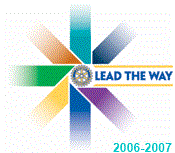 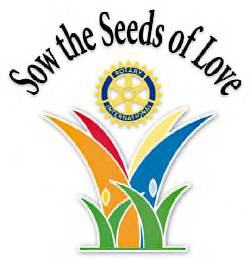 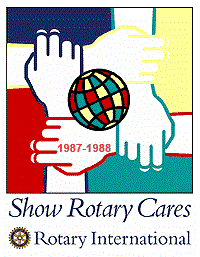 2018-2019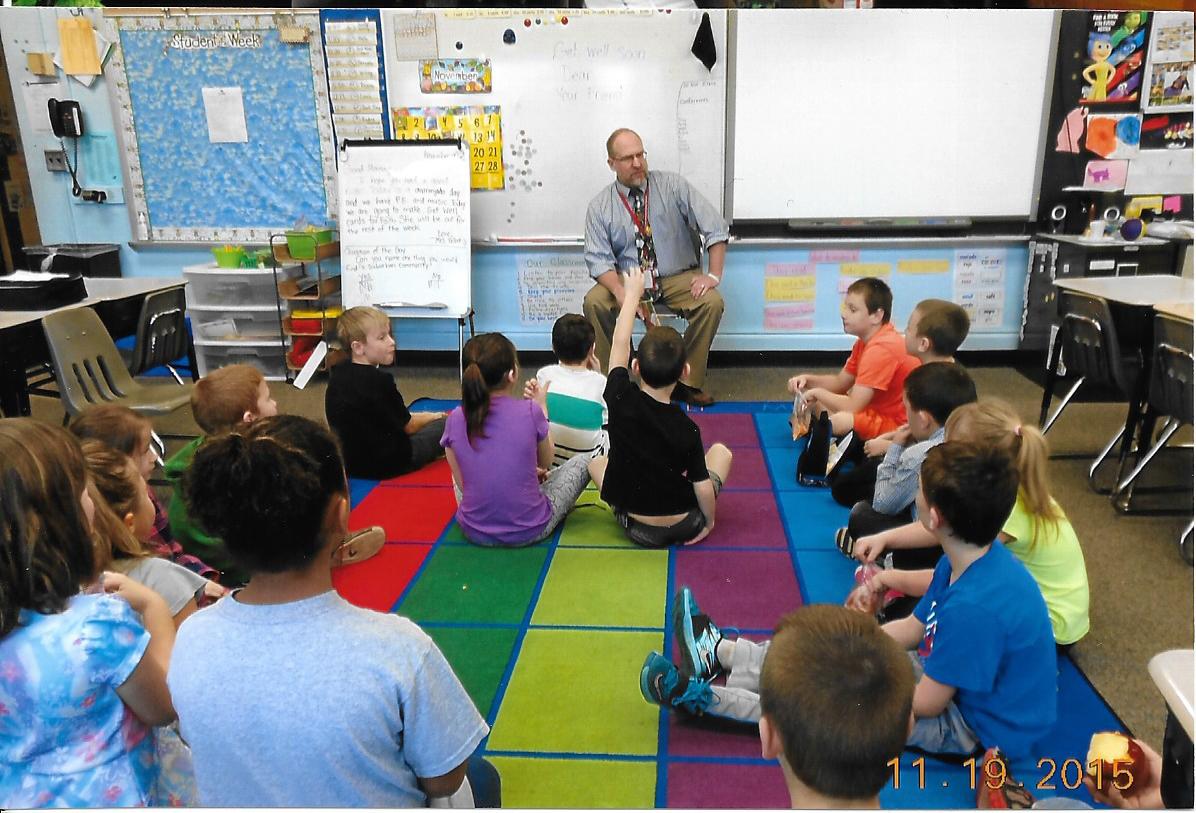 “Apple Dumpling” with Brian Brooks The Four Way Test Explained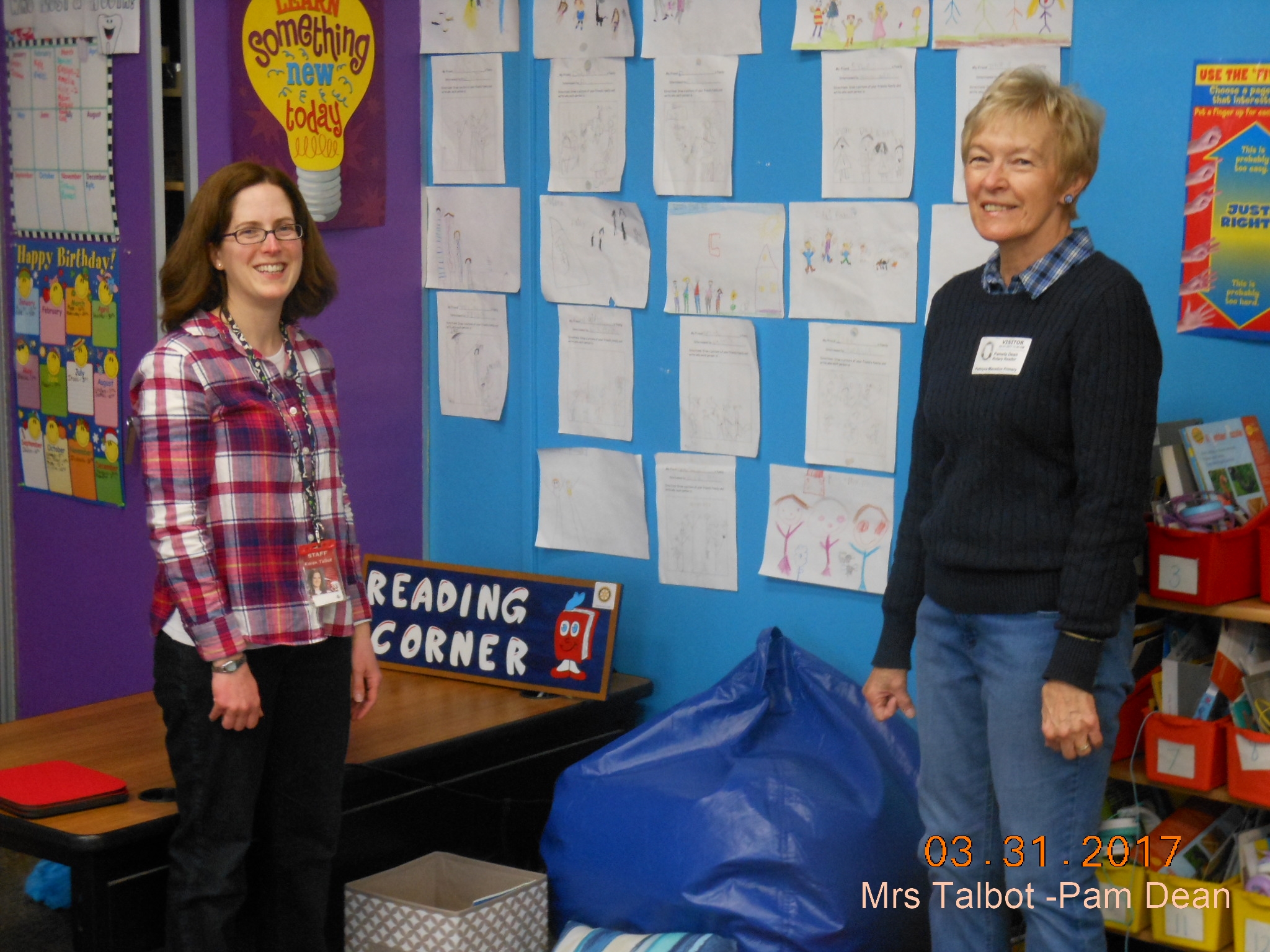 Teacher Mrs. Talbot & Pam DeanIn a Reading Room at Pal-Mac